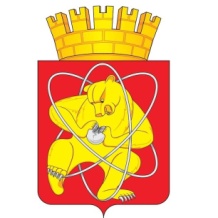 Городской округ«Закрытое административно – территориальное образование  Железногорск Красноярского края»АДМИНИСТРАЦИЯ ЗАТО г. ЖЕЛЕЗНОГОРСКПОСТАНОВЛЕНИЕ09.02.2021                                                                                                   №  286г. ЖелезногорскОб отмене постановлений Администрации ЗАТО 
г. Железногорск В соответствии с Законом Красноярского края от 01.12.2014 № 7-2839 
«О наделении органов местного самоуправления городских округов 
и муниципальных районов края отдельными государственными полномочиями Красноярского края по реализации отдельных мер по обеспечению ограничения платы граждан за коммунальные услуги», Законом Красноярского края 
от 01.12.2014 № 7-2835 «Об отдельных мерах по обеспечению ограничения платы граждан за коммунальные услуги», Законом Красноярского края 
от 08.02.2018 № 5-1360 «О льготных тарифах в сфере теплоснабжения 
и горячего водоснабжения на территории края», постановлением Правительства Красноярского края от 09.04.2015 № 165-п «О реализации отдельных мер 
по обеспечению ограничения платы граждан за коммунальные услуги», руководствуясь Уставом ЗАТО Железногорск,ПОСТАНОВЛЯЮ:1. Отменить постановление Администрации ЗАТО г. Железногорск 
от 21.08.2017 № 1321 «Об утверждении Порядка предоставления субсидии на компенсацию части платы граждан за коммунальные услуги исполнителям коммунальных услуг на территории ЗАТО Железногорск».2. Отменить постановление Администрации ЗАТО г. Железногорск 
от 12.03.2018 № 465 «О внесении изменений в постановление Администрации ЗАТО г. Железногорск от 21.08.2017 № 1321 “Об утверждении Порядка предоставления субсидии на компенсацию части платы граждан за коммунальные услуги исполнителям коммунальных услуг на территории ЗАТО Железногорск”».3. Отменить постановление Администрации ЗАТО г. Железногорск 
от 27.09.2018 № 1828 «О внесении изменений в постановление Администрации ЗАТО г. Железногорск от 21.08.2017 № 1321 “Об утверждении Порядка предоставления субсидии на компенсацию части платы граждан за коммунальные услуги исполнителям коммунальных услуг на территории ЗАТО Железногорск”».4. Отменить постановление Администрации ЗАТО г. Железногорск 
от 11.04.2019 № 829 «О внесении изменений в постановление Администрации ЗАТО г. Железногорск от 21.08.2017 № 1321 “Об утверждении Порядка предоставления субсидии на компенсацию части платы граждан за коммунальные услуги исполнителям коммунальных услуг на территории ЗАТО Железногорск”».5. Отменить постановление Администрации ЗАТО г. Железногорск 
от 20.11.2019 № 2370 «О внесении изменений в постановление Администрации ЗАТО г. Железногорск от 21.08.2017 № 1321 “Об утверждении Порядка предоставления субсидии на компенсацию части платы граждан за коммунальные услуги исполнителям коммунальных услуг на территории ЗАТО Железногорск”».6. Отменить постановление Администрации ЗАТО г. Железногорск 
от 22.01.2020 № 161 «О внесении изменений в постановление Администрации ЗАТО г. Железногорск от 21.08.2017 № 1321 “Об утверждении Порядка предоставления субсидии на компенсацию части платы граждан за коммунальные услуги исполнителям коммунальных услуг на территории ЗАТО Железногорск”».7. Управлению внутреннего контроля (Е.Н. Панченко) довести до сведения населения настоящее постановление через газету «Город и горожане».8. Отделу общественных связей Администрации ЗАТО г. Железногорск (И.С. Архипова) разместить настоящее постановление на официальном сайте городского округа «Закрытое административно-территориальное образование Железногорск Красноярского края» в информационно-телекоммуникационной сети «Интернет».9. Контроль над выполнением настоящего постановления оставляю за собой.10. Постановление вступает в силу после его официального опубликования.Глава ЗАТО г. Железногорск                                                           И.Г. Куксин